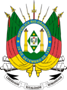 SECRETARIA DE PLANEJAMENTO, GOVERNANÇA E GESTÃO SUBSECRETARIA DE ADMINISTRAÇÃOOFÍCIO Nº XXX/2022/SPGGPorto Alegre, xx de agosto de 2022.EMPRESA SEGURADORA S/AAv. xxxxx, 1143 -19º LuxemburgoBelo Horizonte - RS 30.380-403Assunto: Expectativa de sinistro - FPE Nº 020549/2021 (XXXSO SERVIÇOS DE LIMPEZA E MANUTENÇÃO EIRELI).Prezados,Considerando o seguro-garantia nº 0306920219907750552243000 cujo segurado é o Estado do Rio Grande do Sul, por intermédio desta Secretaria de Planejamento, Governança e Gestão e o tomador é a PSO SERVIÇOS DE LIMPEZA E MANUTENÇÃO EIRELI.Considerando o disposto na apólice de seguro no item 4.1, pg, 02, in verbis:Expectativa, Reclamação e Caracterização do Sinistro:Expectativa: tão logo realizada a abertura do processo administrativo para apurar possível inadimplência do tomador, este deverá ser imediatamente notiﬁcado pelo segurado, indicando claramente os itens não cumpridos e concedendo-lhe prazo para regularização da inadimplência apontada, remetendo cópia da notiﬁcação para a seguradora, com o ﬁto de comunicar e registrar a Expectativa de Sinistro.Vimos por meio deste informar,	da abertura dos seguintes expedientes de penalização e requerer a abertura de expectativa de sinistro:Processo nº 22/1300-000XXXX-5 (Não entrega de materiais e uniformes conforme contratação)Processo nº 22/1300-000XXXX-2 (não apresentou atualização da garantia).C) Processo nº 22/1300-000XXXX-8 (Produtos de limpeza em desacordo com TR e contrato).Em anexo, cópia das notiﬁcações.Informações Complementares:Apólice de Seguro Garantia n°0X0XX920219907750552243000 Tomador: EMPRESA XXXX SERVICOS DE LIMPEZA E MANUTENCAO EIRELISegurado: SECRETARIA DE PLANEJAMENTO, GOVERNANCA E GESTAO- SPGGAtenciosamente,Gestor do ContratoAv. Borges de Medeiros, 1501, Centro, Porto Alegre – RS CEP: 90119-900 / Tel.: +55 (51) 3288-1299